Аппликация «Бабочка»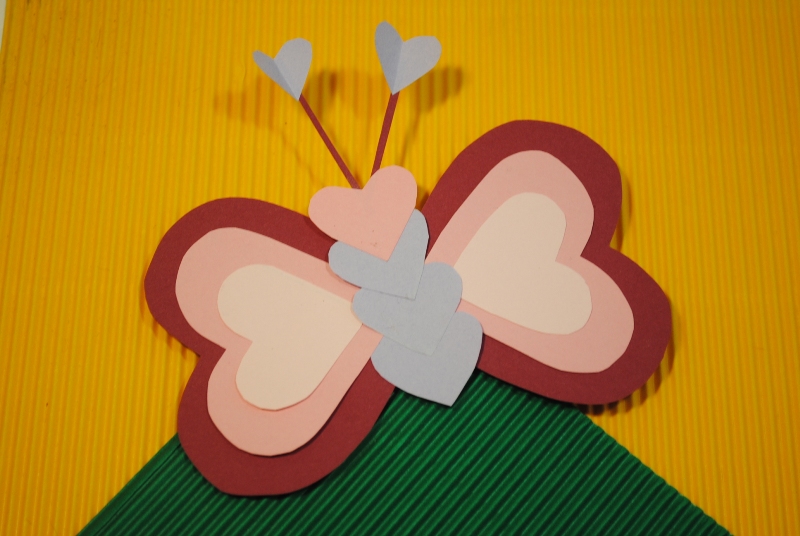 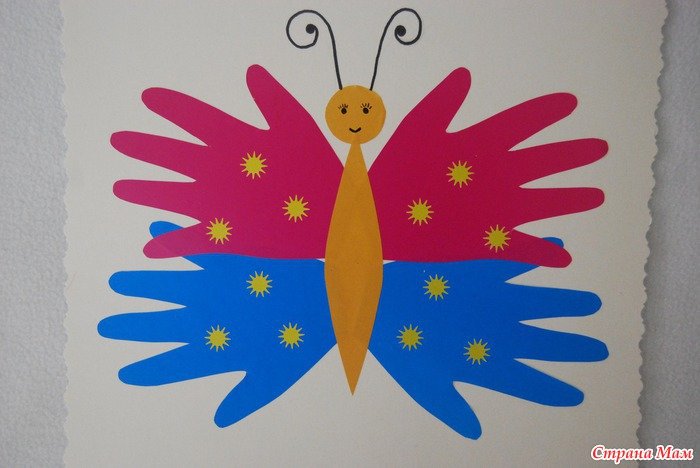 